ОТЧЕТо реализации проекта инициативного бюджетирования Наименование поселения, муниципального района или городского округа, на территории которого реализовывался проект инициативного бюджетирования: Пролетарское сельское поселение Кореновского района.Название проекта инициативного бюджетирования: Благоустройство территории детской игровой площадки в х. Бабиче-Кореновском (приобретение, доставка, установка скамеек).Даты начала и окончания реализации проекта инициативного бюджетирования: с 29.09.2021г. по 30.10.2021г.Сведения о выполненных работах, оказанных услугах, закупленных товарах в рамках реализации проекта инициативного бюджетирования: В соответствии с муниципальным контрактом № 63 от 29.09.2021г., заключённым Администрацией Пролетарского сельского поселения Кореновского района  с ООО  «Уют», приобретены уличные скамейки._________________________________________________________________________________________________ (описание произведенной закупки с указанием товаров, работ, услуг, выполненных (закупленных) в соответствии с предметом муниципального контракта, результатов выполнения таких работ (услуг), Общество с ограниченной ответственностью «Уют»: 347913, Ростовская область, г. Таганрог, ул. Менделеева, 18 кв. 33__________________________________________________________________________________________________________________________________________информации о поставщике (подрядчике, исполнителе) муниципального контракта)Количество граждан, принявших трудовое участие в реализации проекта бюджетирования - 2 человек.Описание работ, выполненных гражданами в рамках их трудового участия в реализации проекта инициативного бюджетирования: Гражданами выполнялись  работы по установке скамеек. Сведения об осуществленных физическими и (или) юридическими лицами, индивидуальными предпринимателями мероприятиях в рамках их участия в нефинансовой форме в реализации проекта инициативного бюджетирования:  НетСведения о поступлении и расходовании средств областного бюджета, местного бюджета, средств физических и (или) юридических лиц, индивидуальных предпринимателей:     Иная информация о реализации проекта инициативного бюджетирования: Нет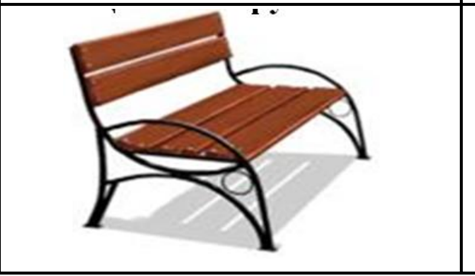 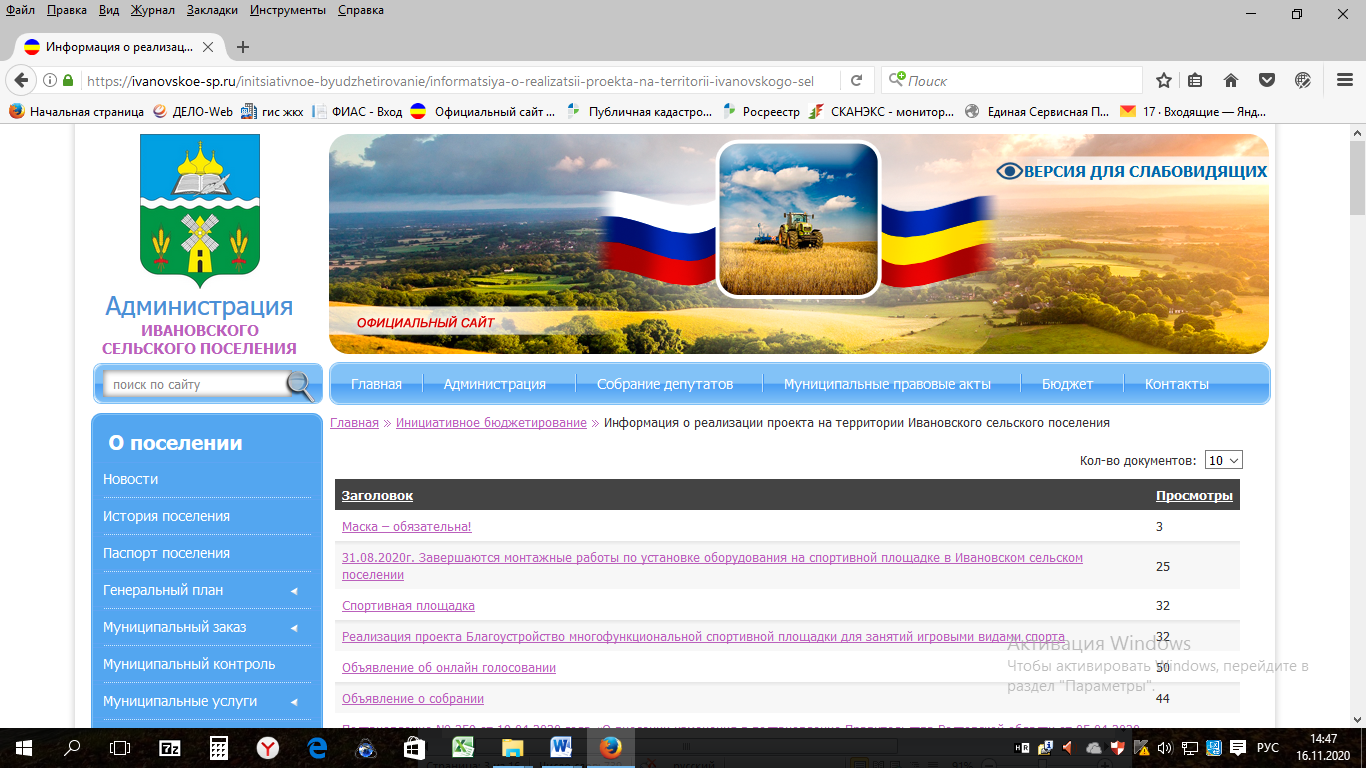 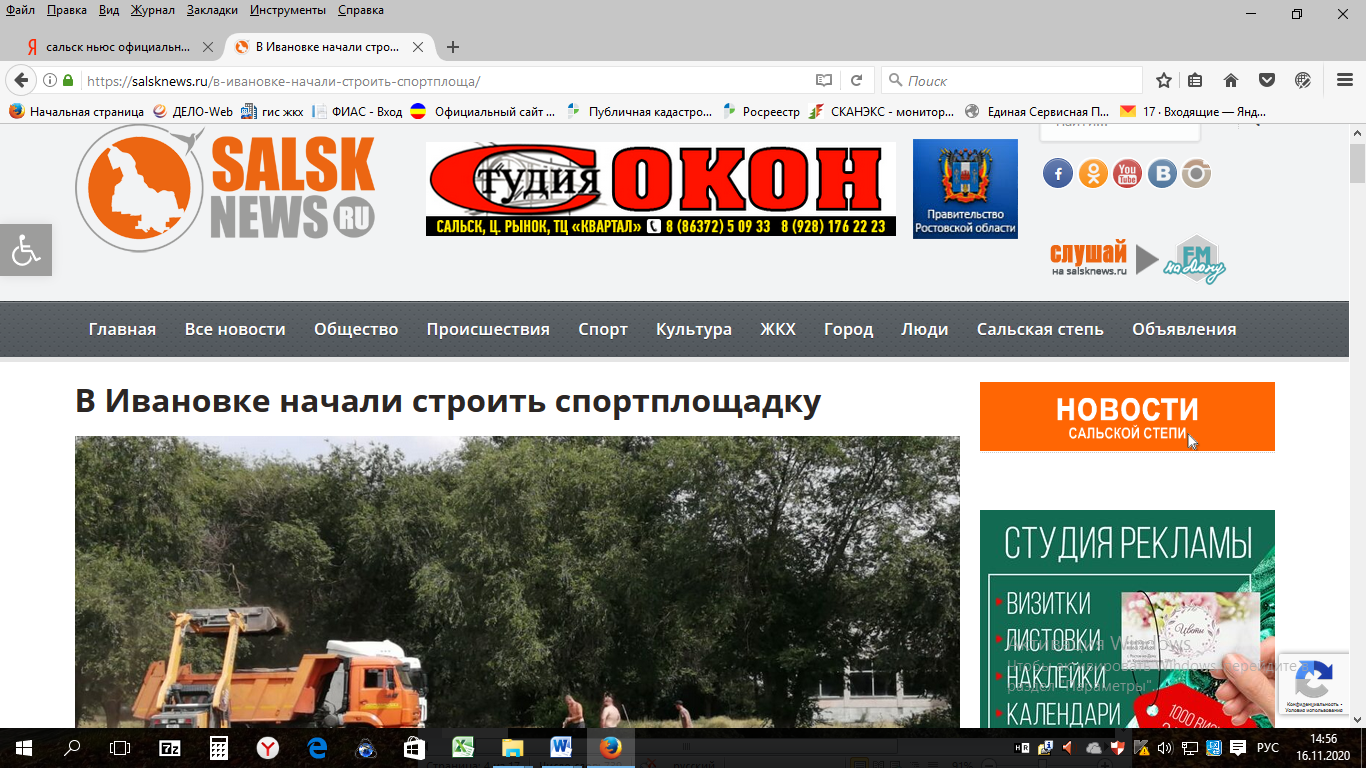 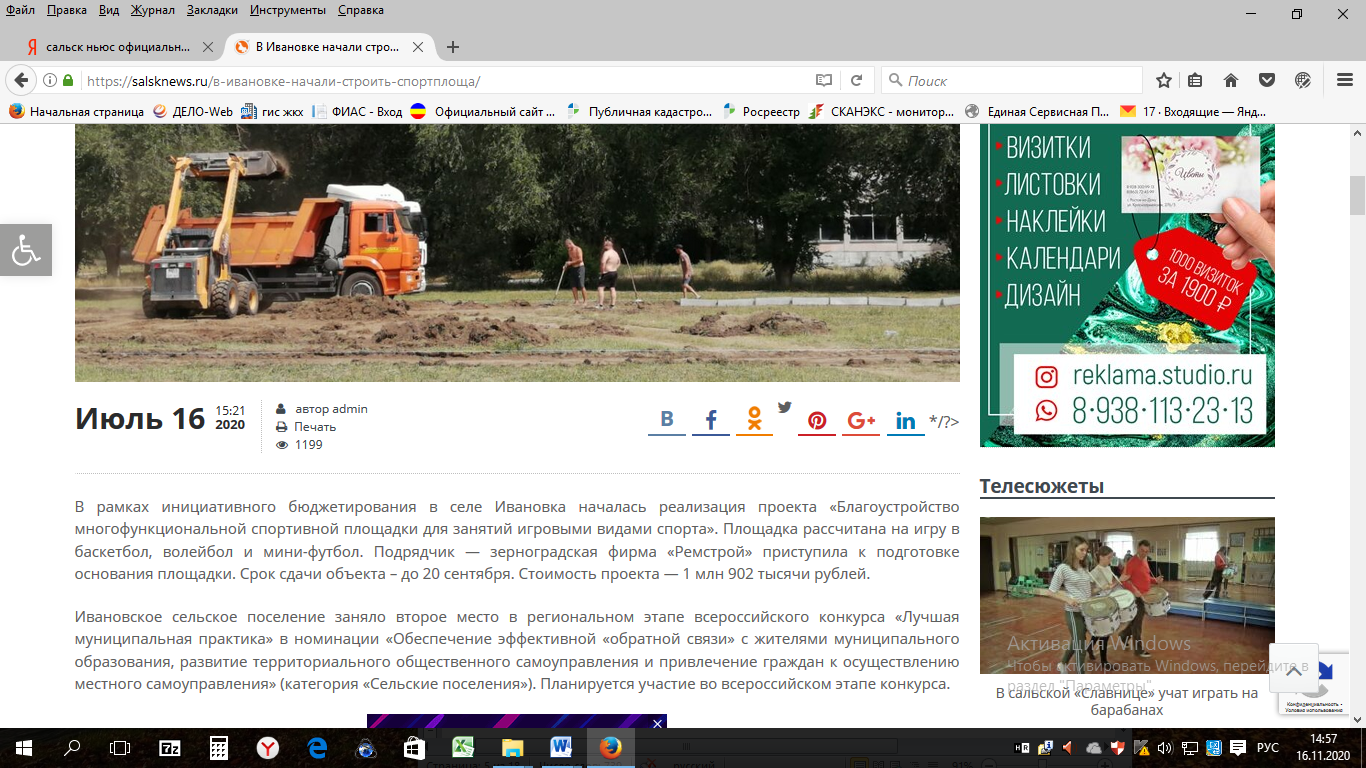 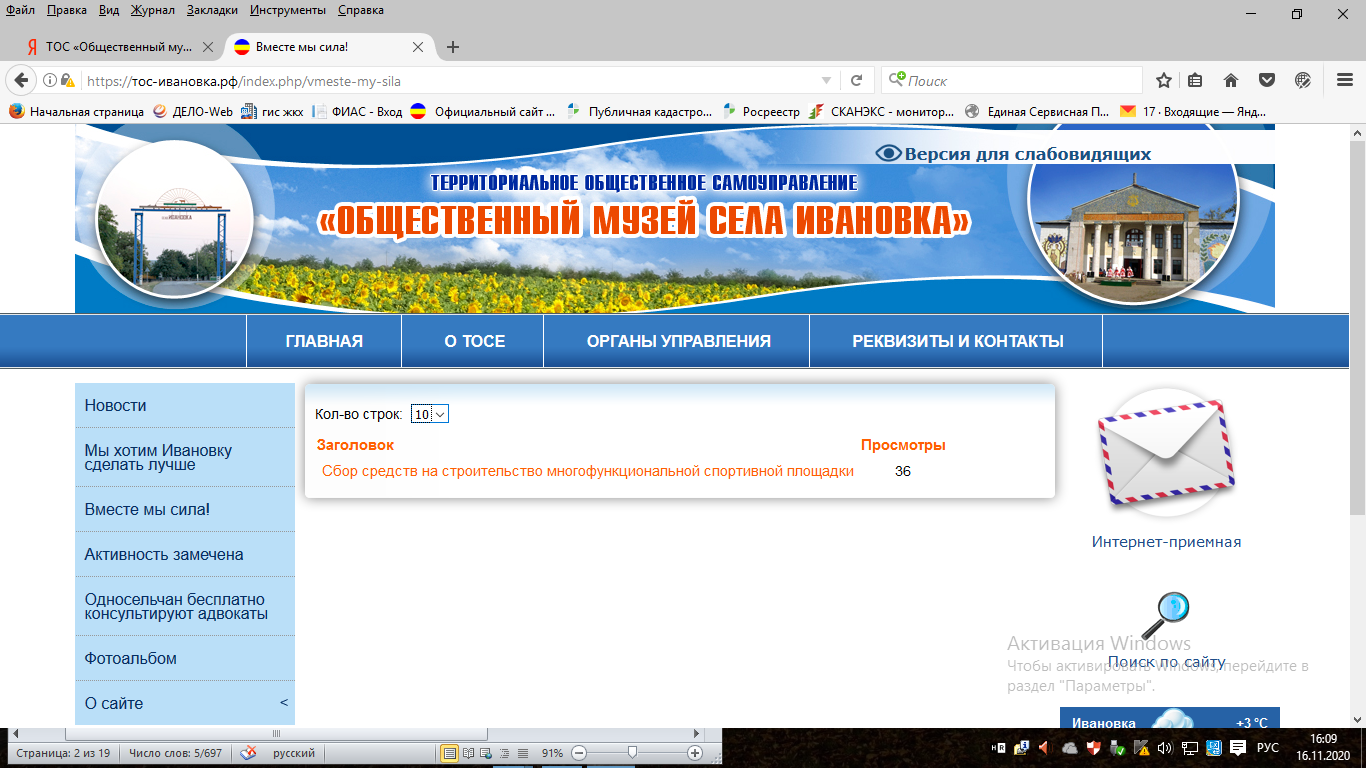           Этапы строительства площадки.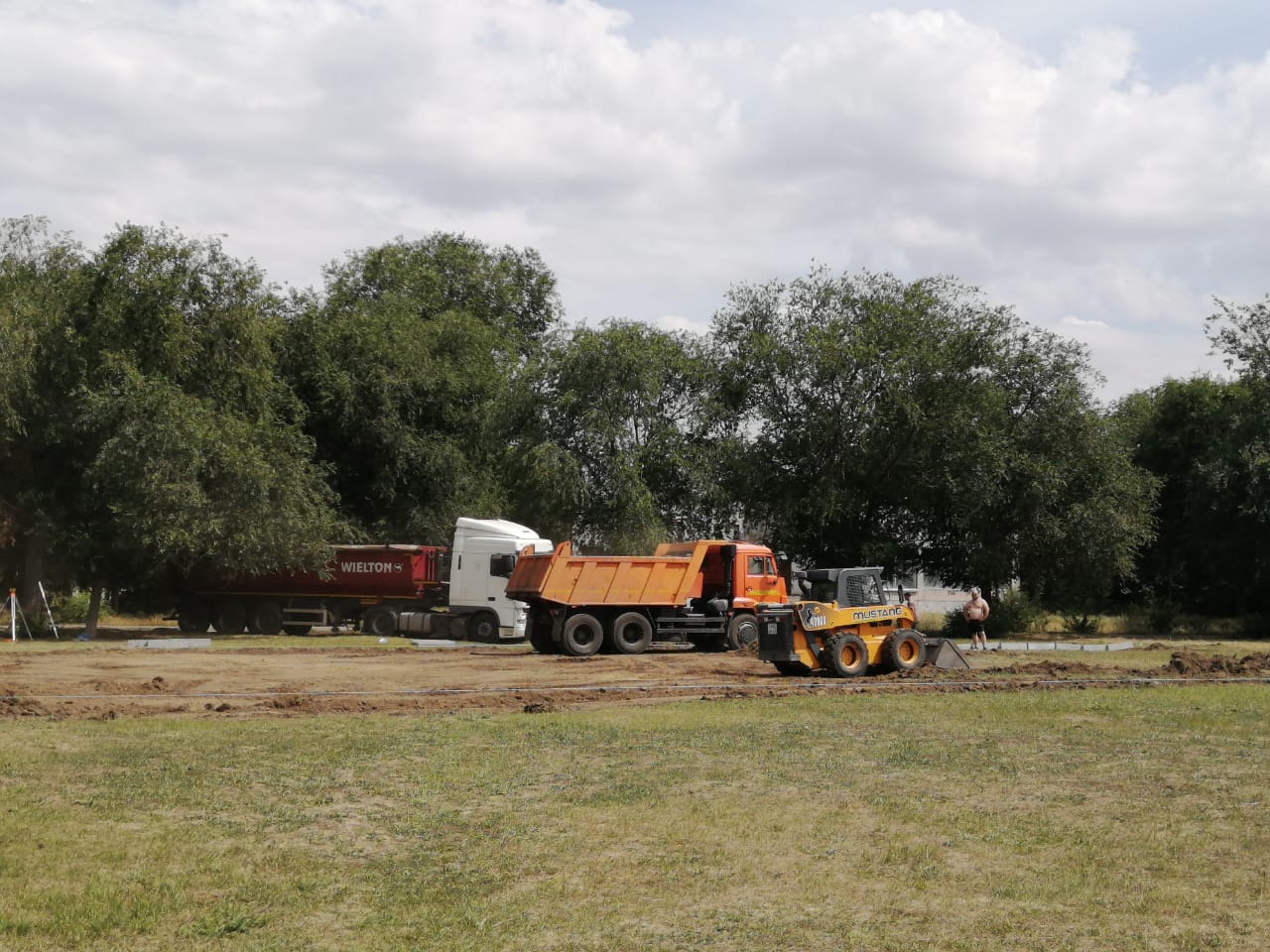 Разработка грунта.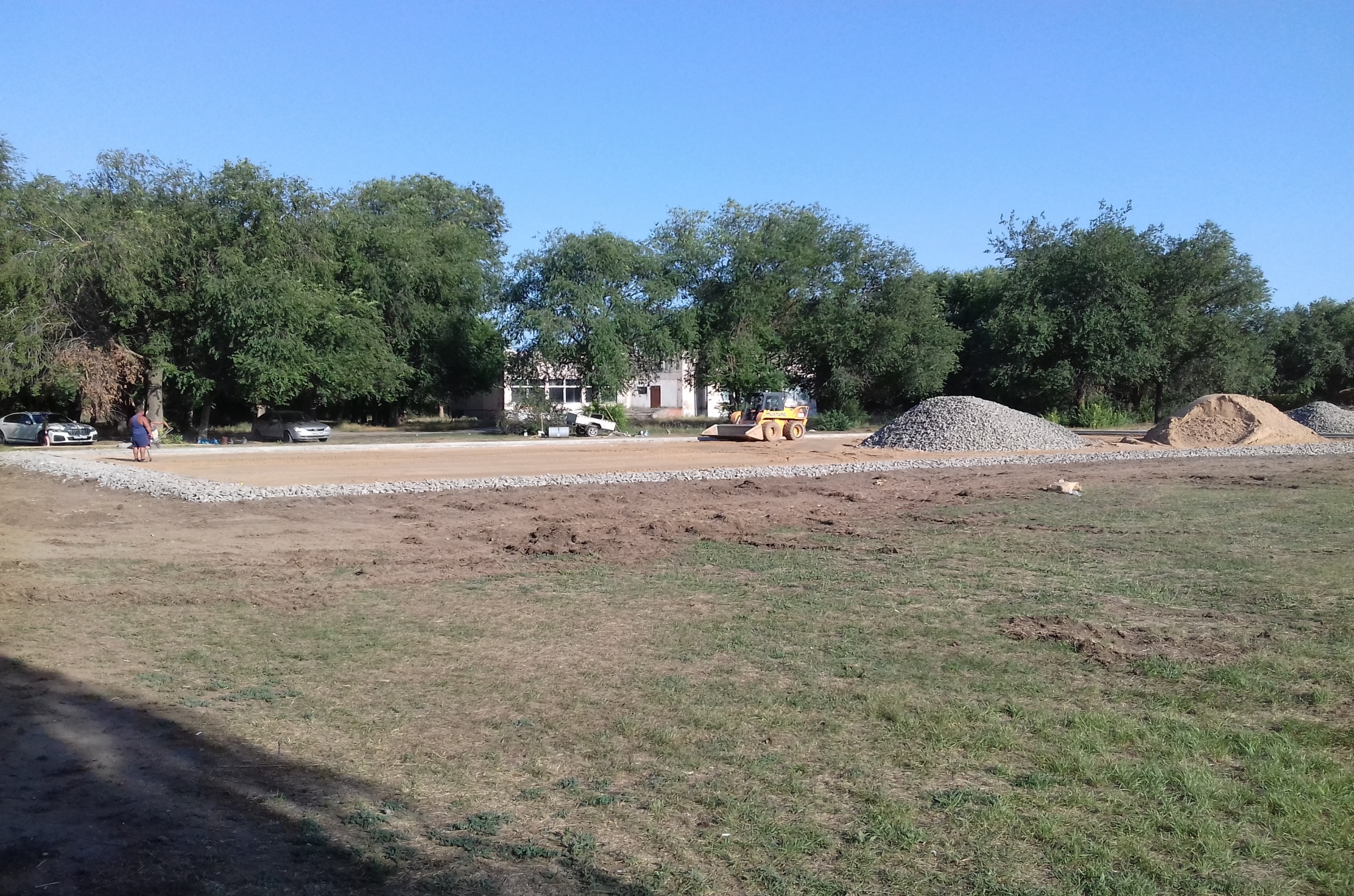 Устройство покрытия из щебня по периметру площадки.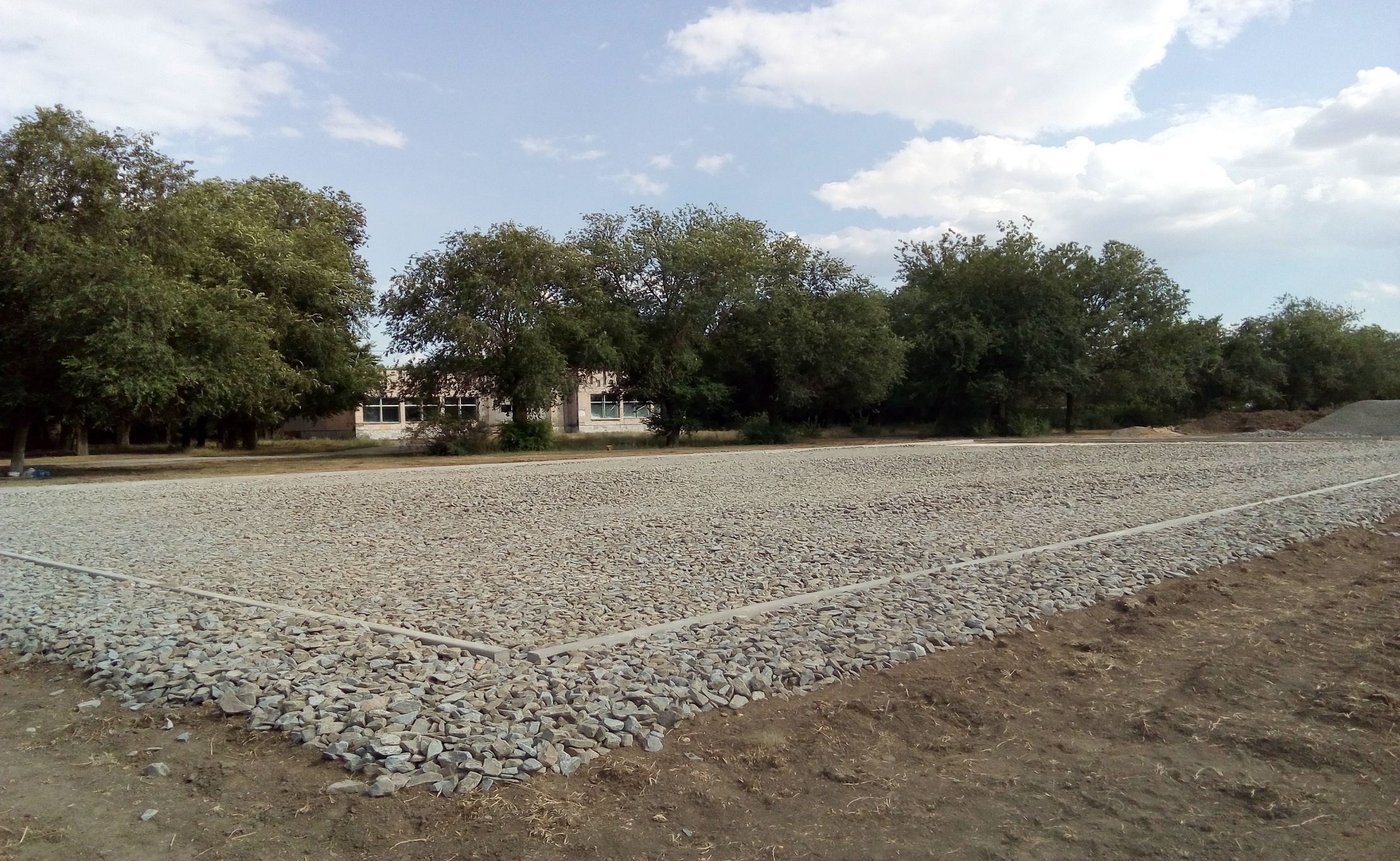 Устройство покрытия спортивной площадки щебнем.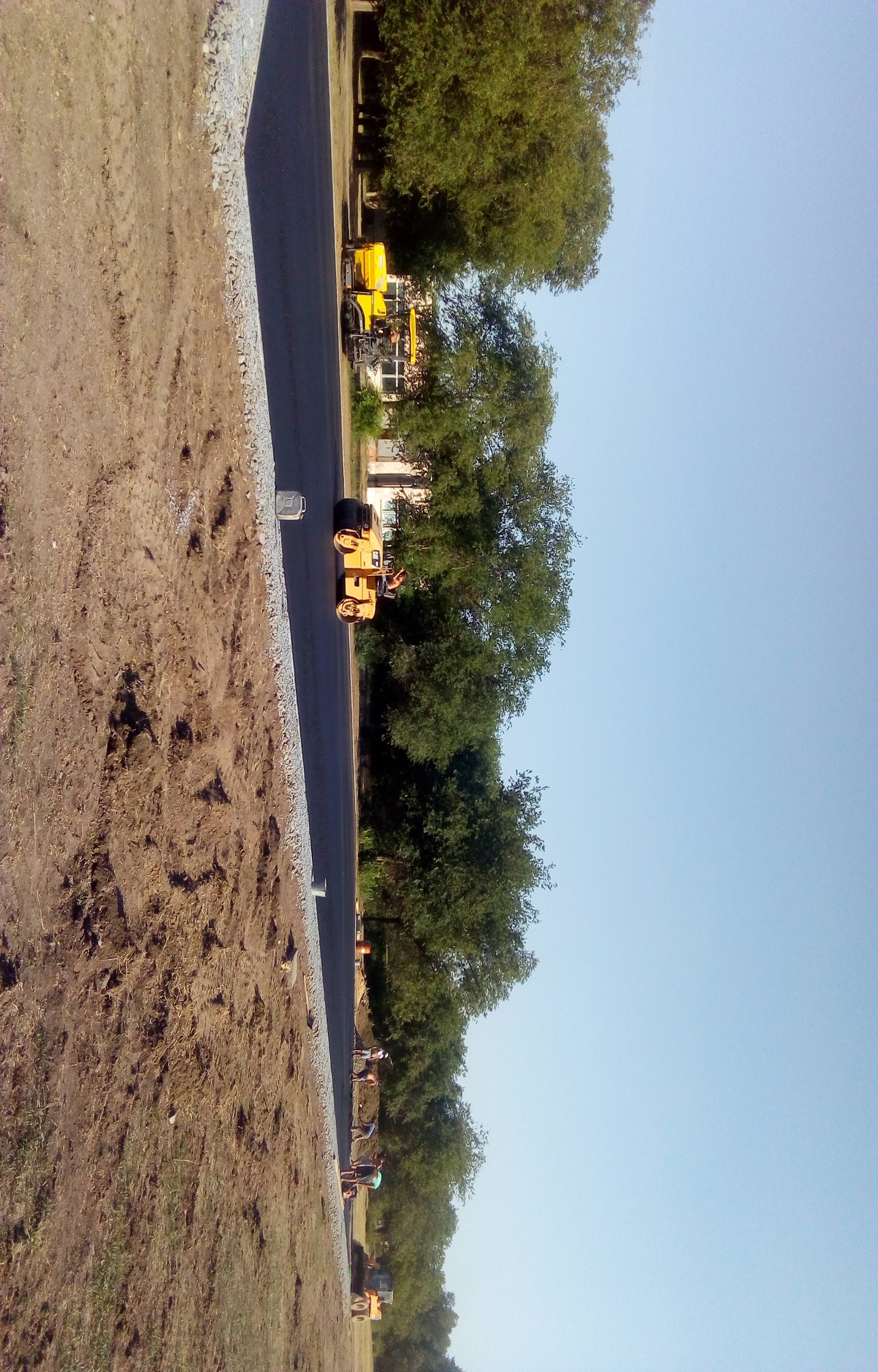 Устройство асфальто-бетонного покрытия спортивной площадки.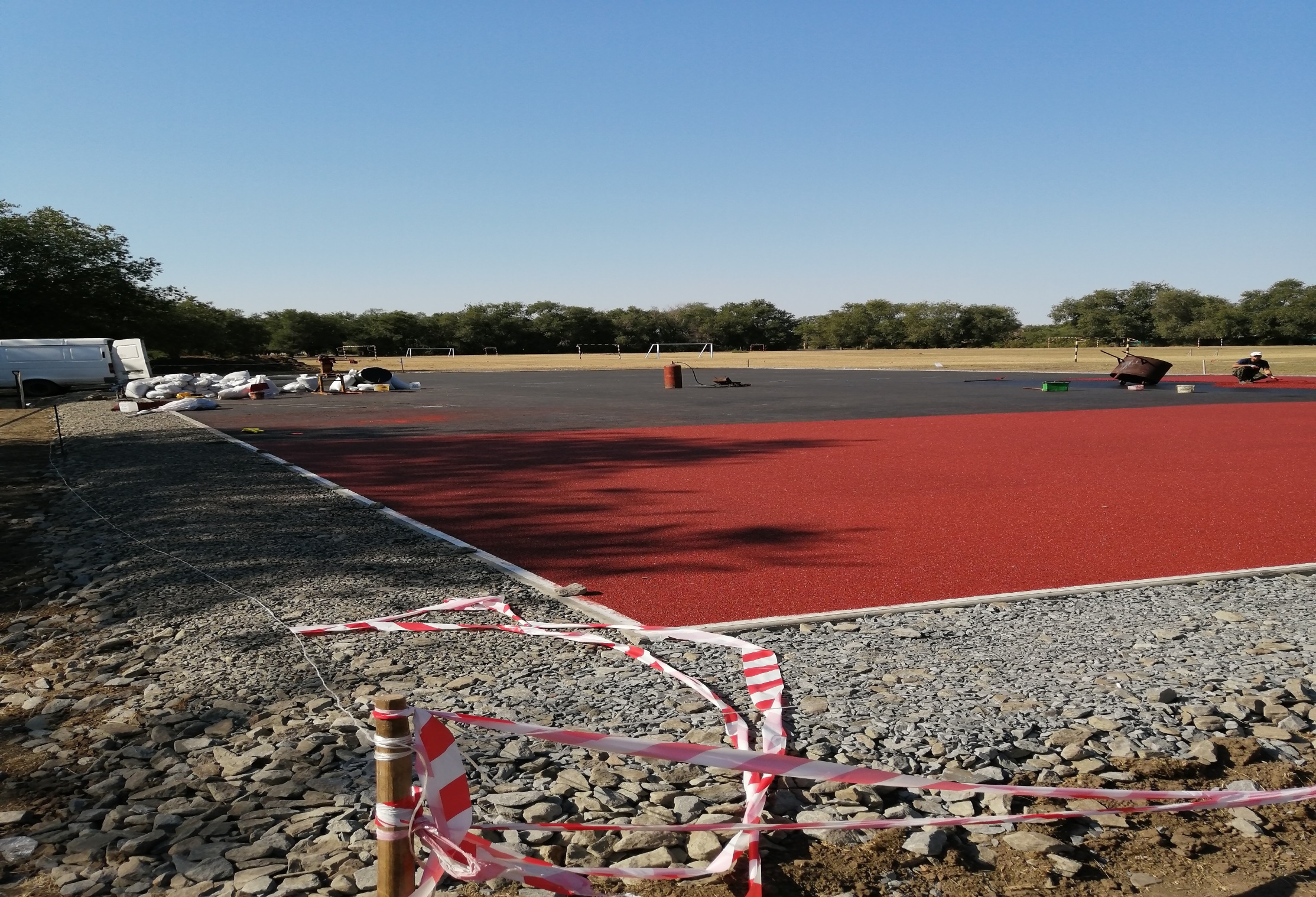 	Устройство покрытия бесшовного эпоксидно-каучукового. Покрытие наливное резиновое Торнадо-Практик.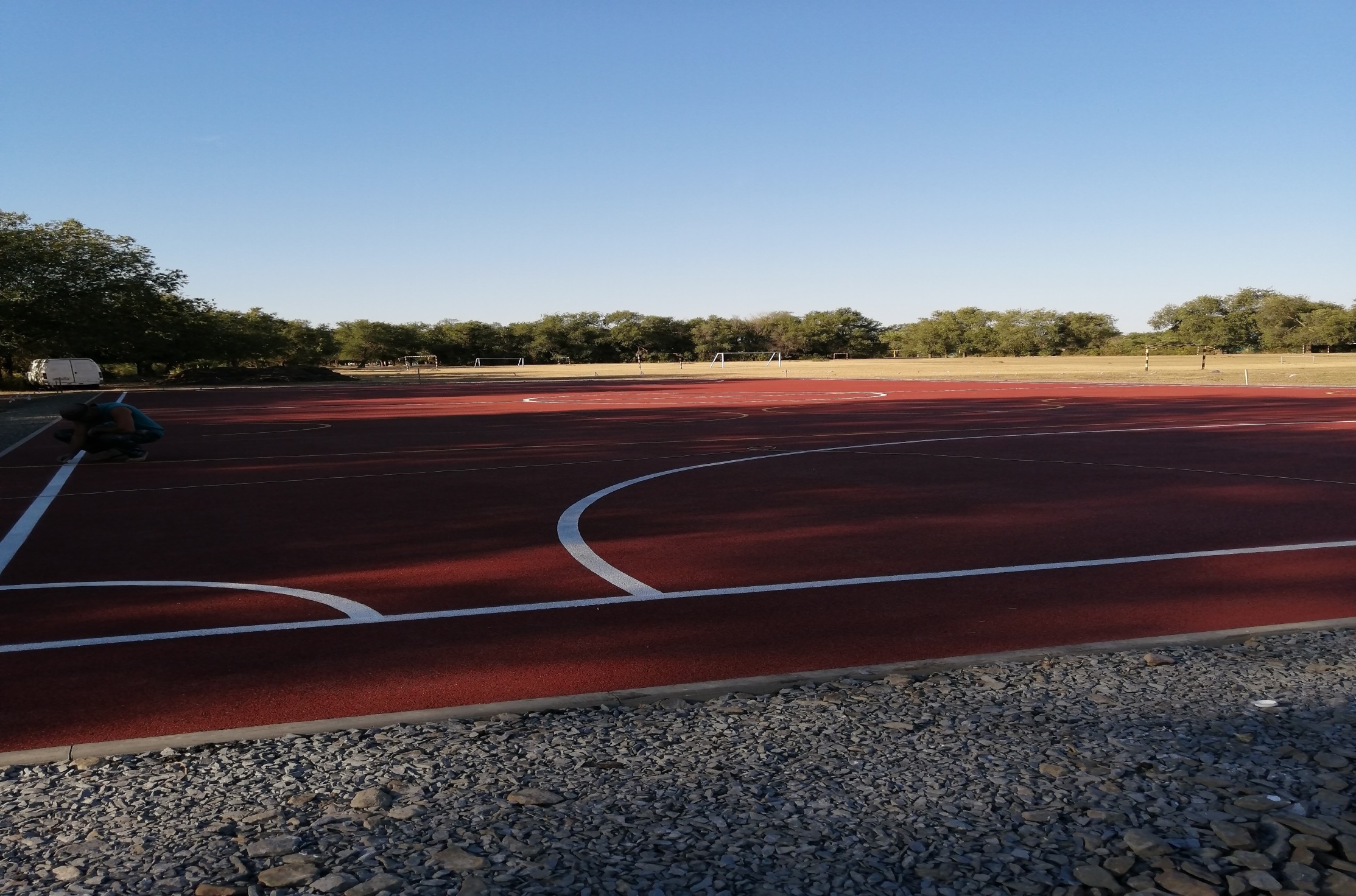 Выполнение разметки спортивной площадки.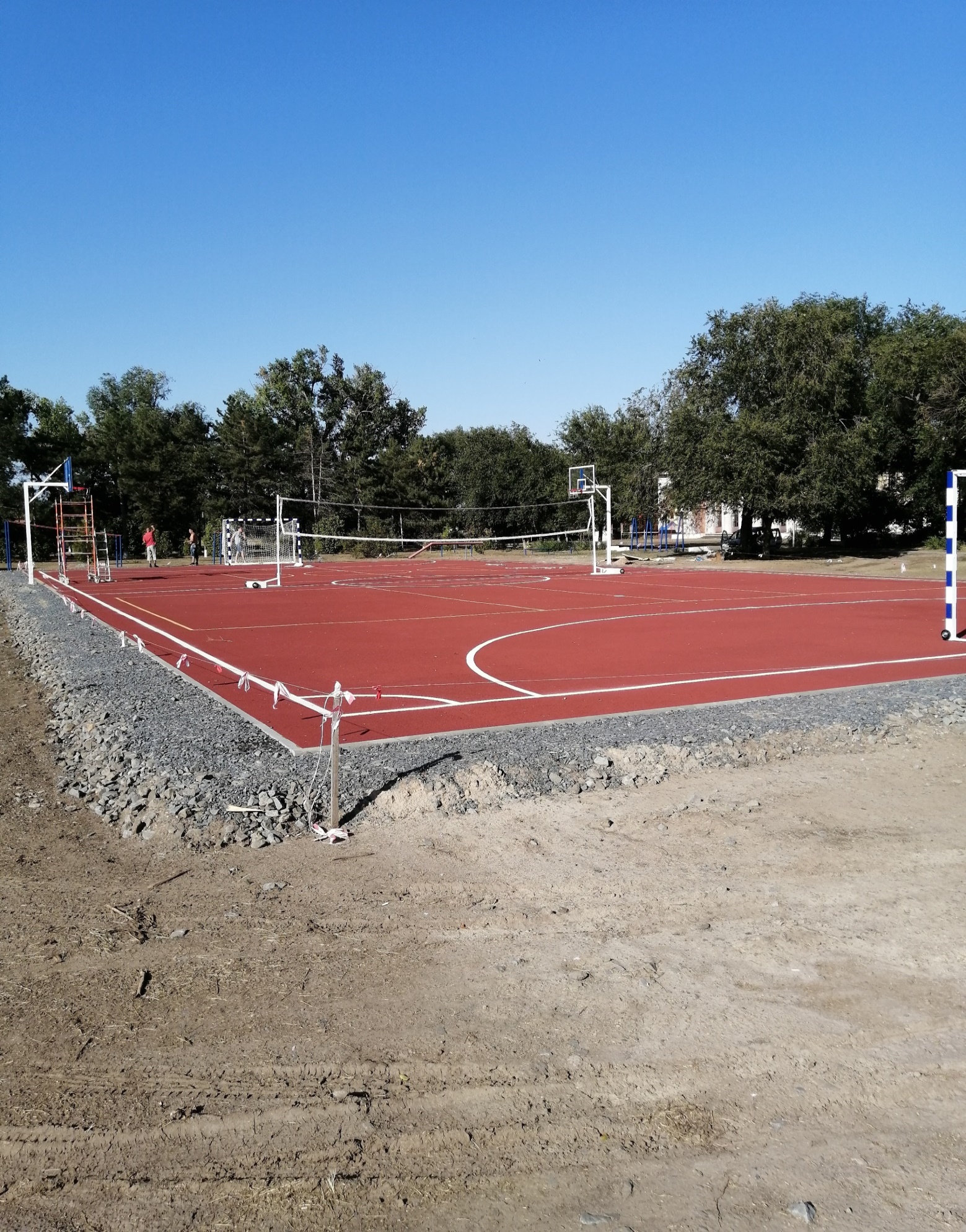 Сборка спортинвентаря.Завершение работ по благоустройству многофункциональной спортивной площадки.Участие граждан и юридических лиц в реализации проекта инициативного бюджетирования.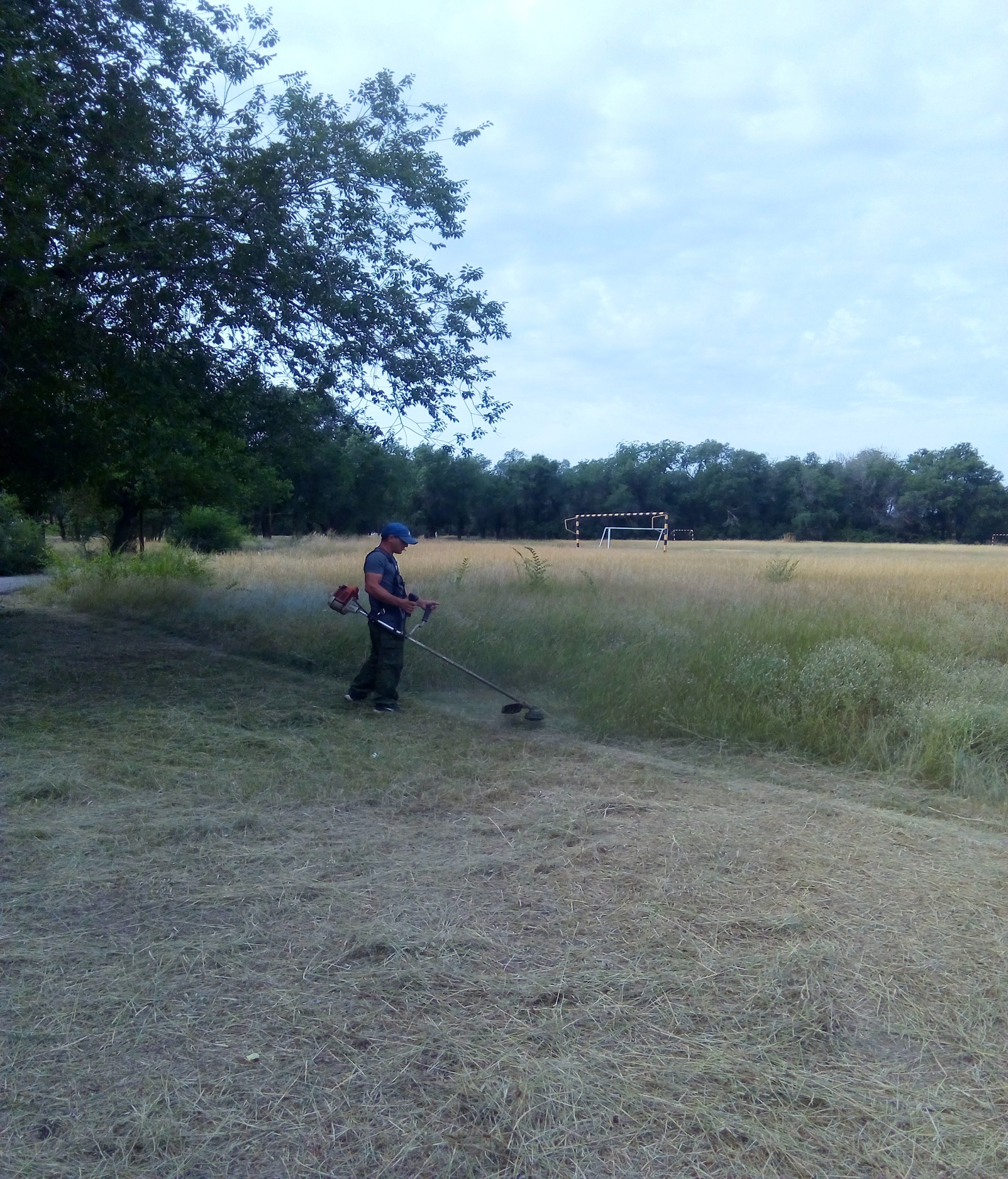 Скашивание сорной растительности на территории для строительства спортивной площадки.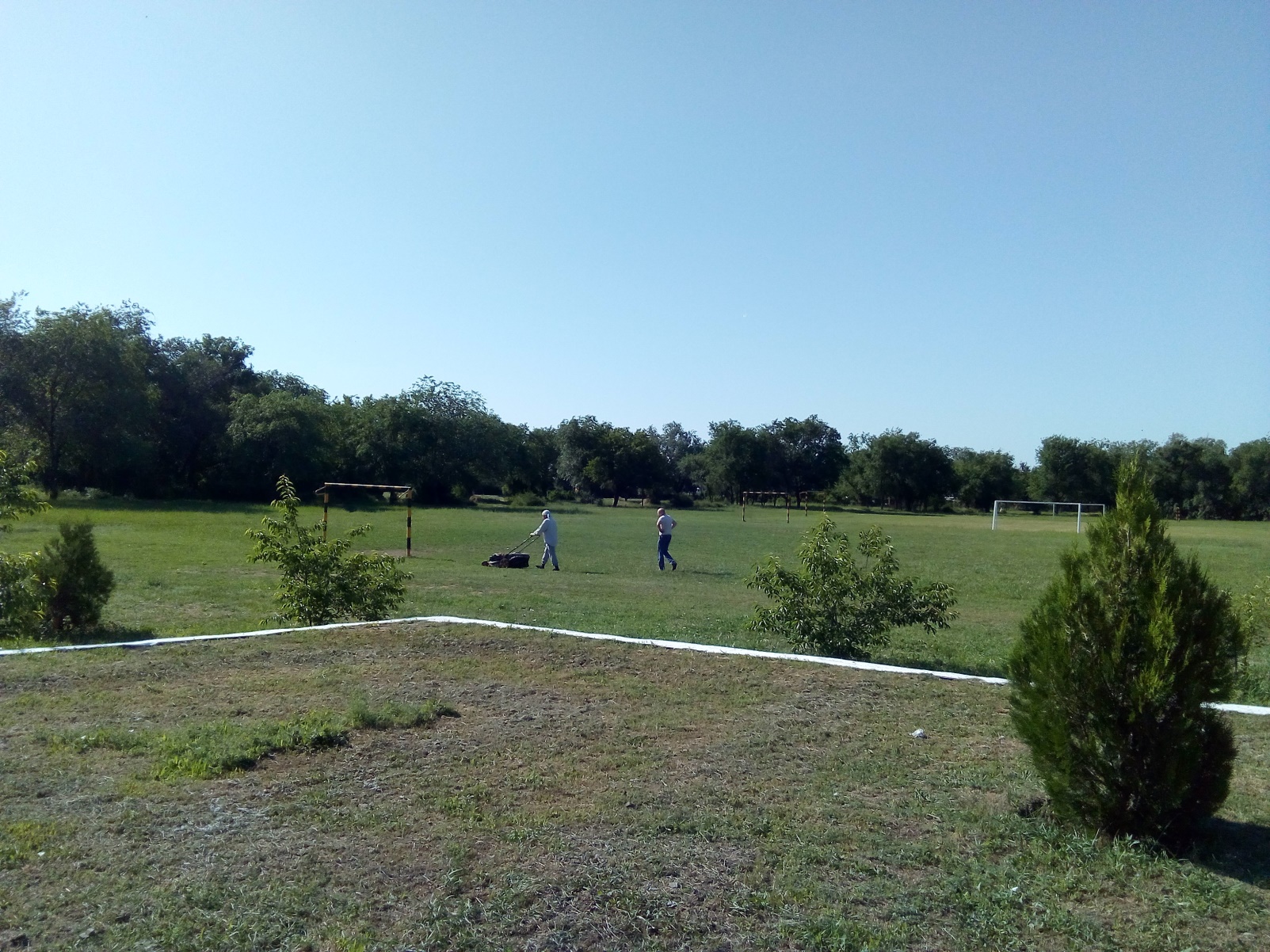 Скашивание сорной растительности на прилегающей территории для строительства спортивной площадки.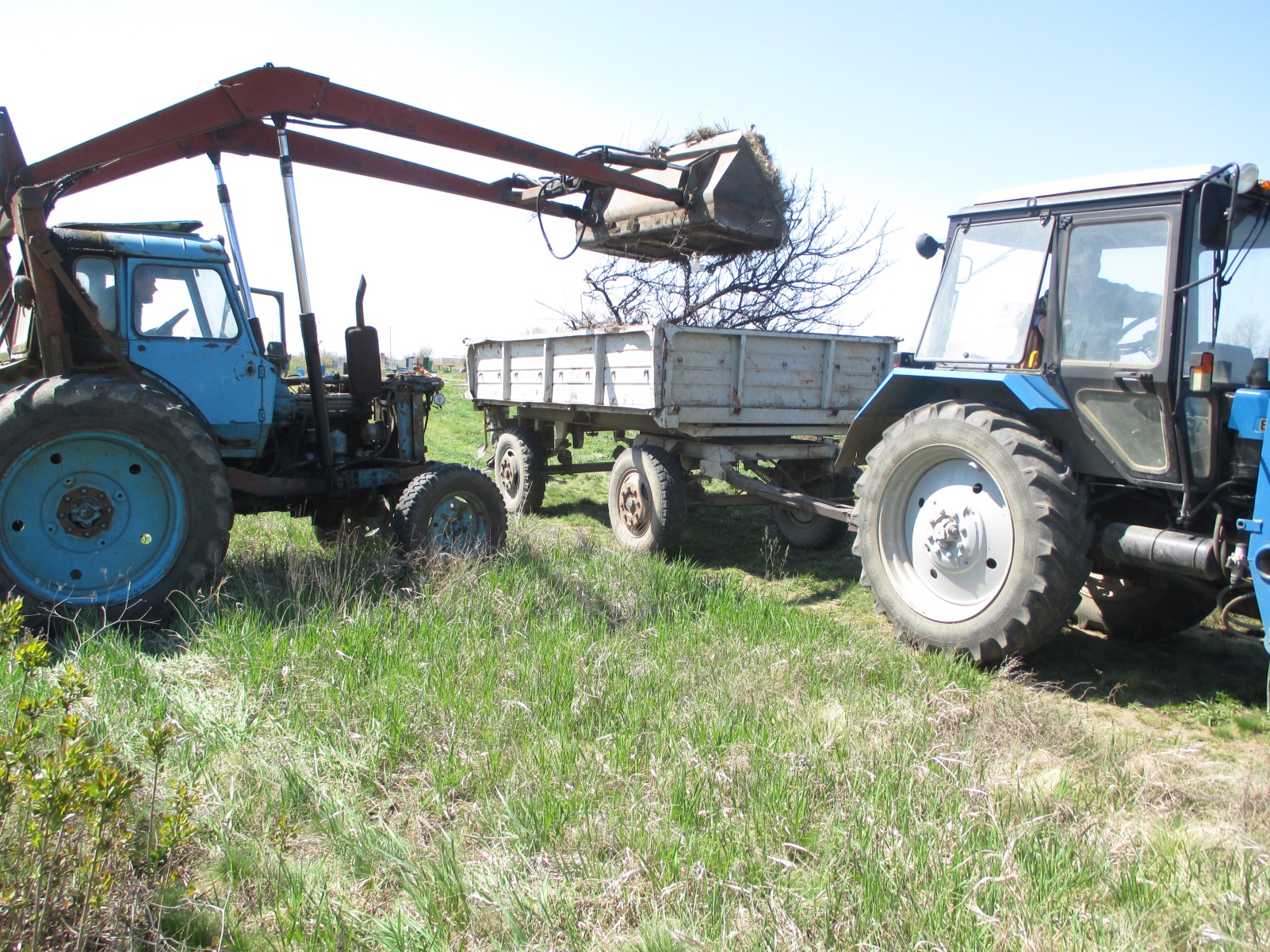 Погрузка сорной растительности и спиленных веток.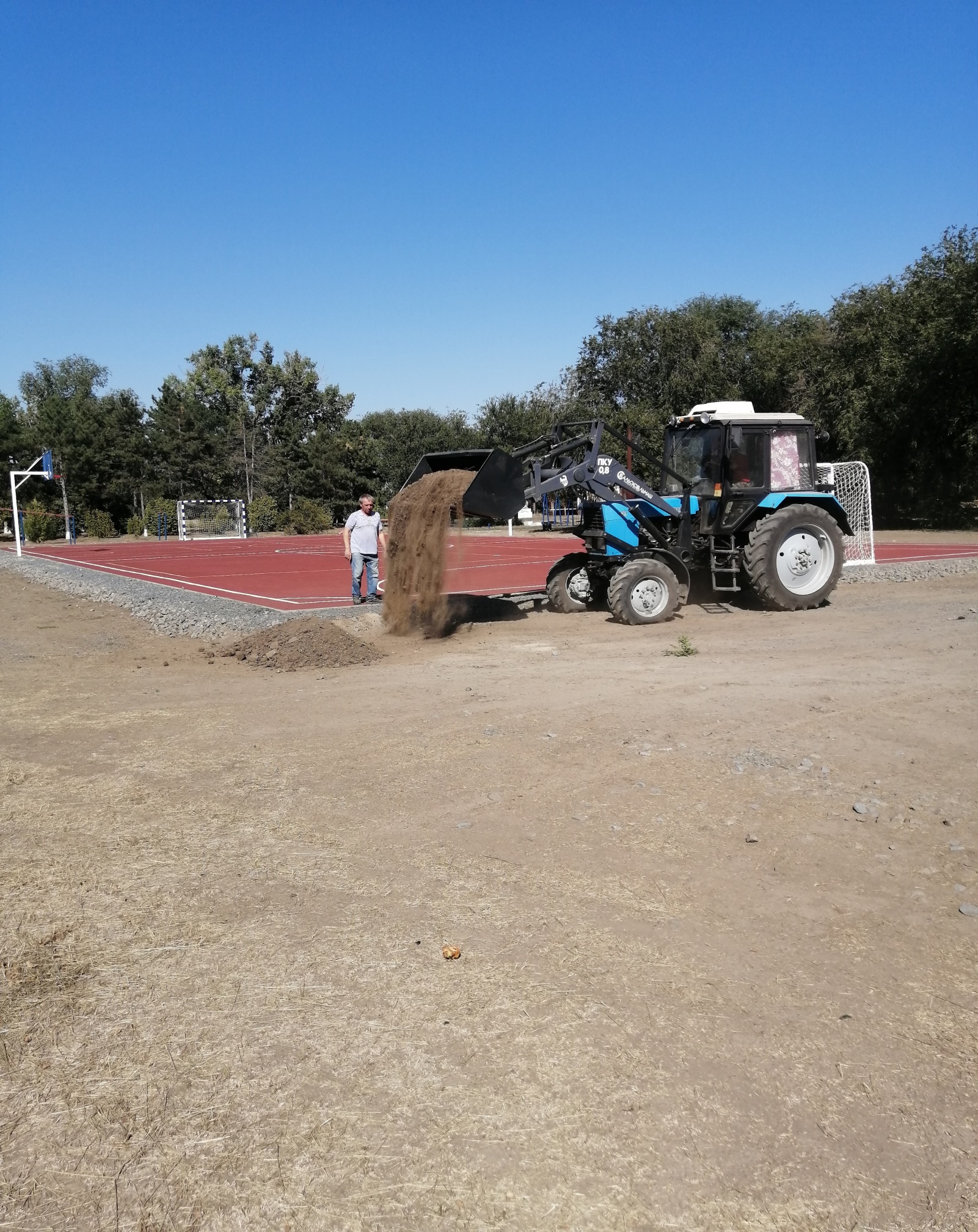 Подвоз и подсыпка грунта по периметру спортивной площадки.Работы по благоустройству по благоустройству многофункциональной спортивной площадки завершены.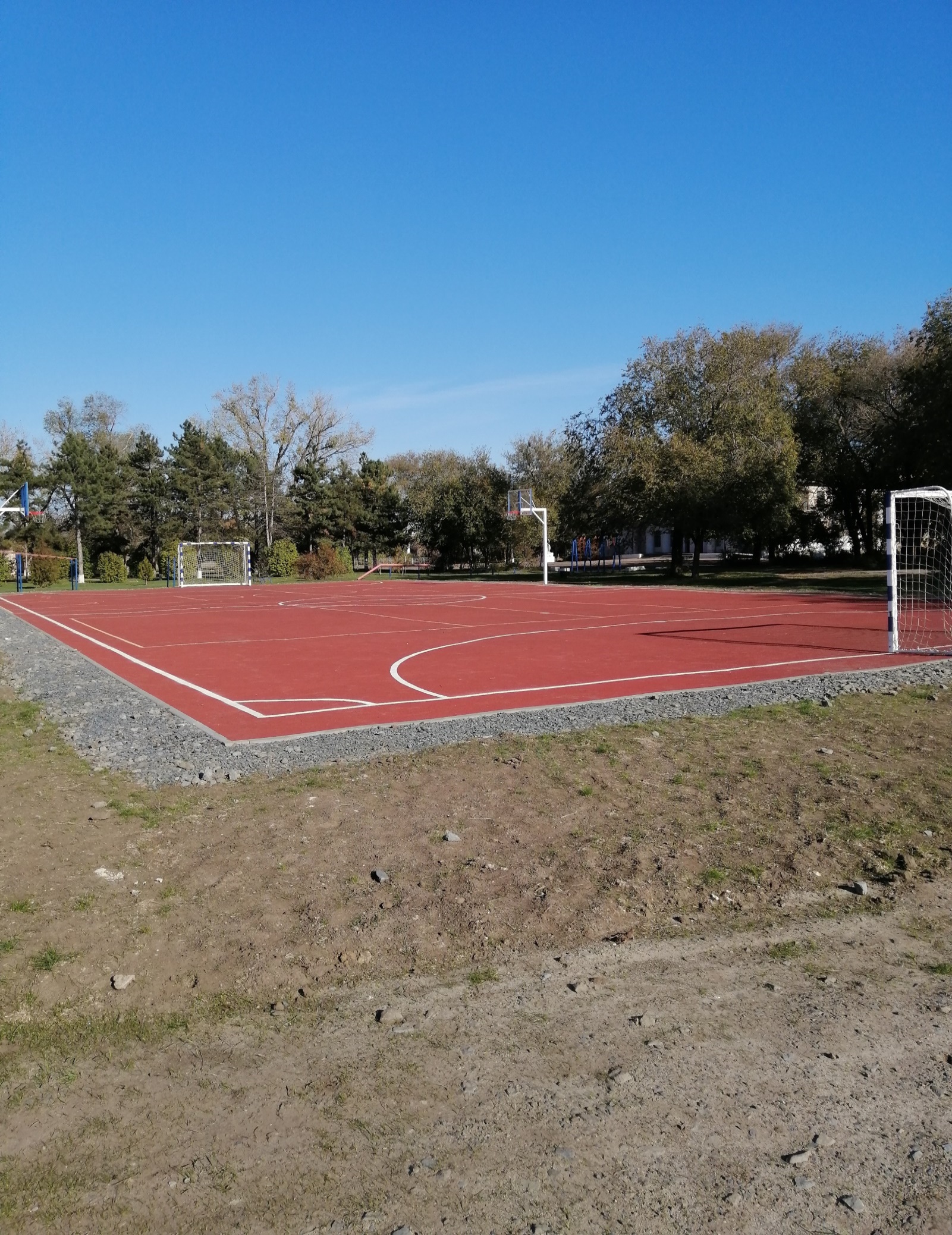 Запланированный объем средств, необходимых для реализации проекта  Объем средств краевого бюджета, направленных на реализацию проектаОбъем собственных средств местного бюджета, направленных на реализацию проектаОбъем средств физических лиц, поступивших в местный бюджетОбъем средств юридических лиц, индивидуальных предпринимателей, поступивших в местный бюджетИтоговая стоимость проекта после осуществления закупки товаров, работ и услугПричины отклонения                 от запланирован-ной стоимости проекта21,00,020,00,00,021,0-